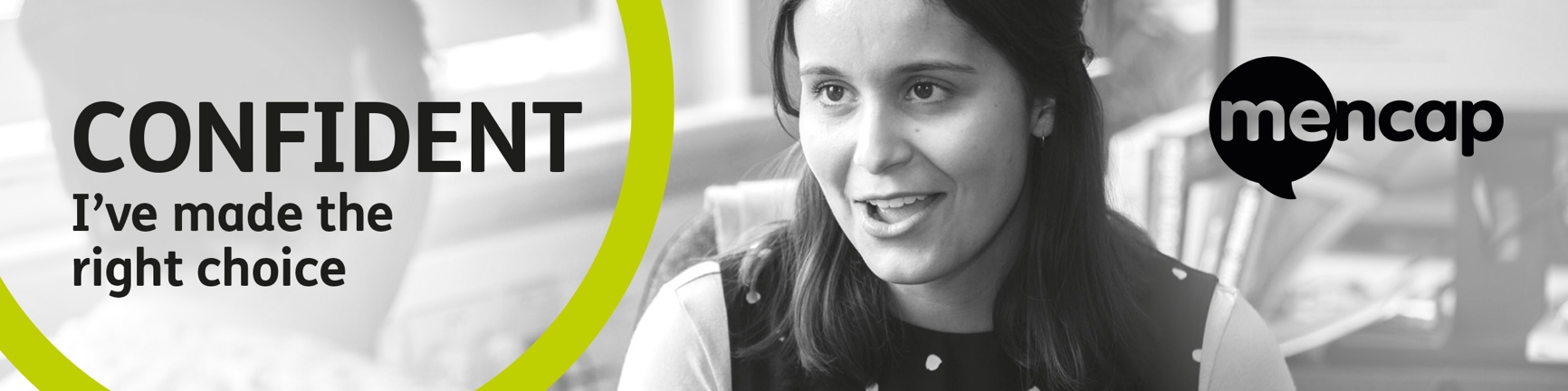 Job descriptionOur values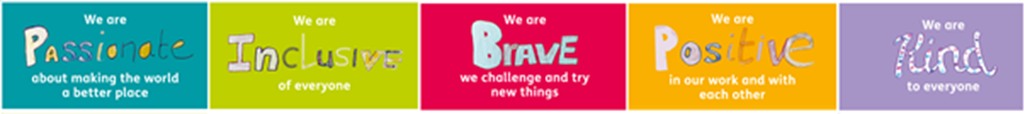 You will role model our five values in all your work activities. Switched on about learning disabilityWe expect our people to be up-to-speed with the current world of learning disability, know about the challenges and realities people face and understand the impact Mencap is trying to bring about. CollaborationWe expect people to be brilliant at collaborating across teams, functions, service types 
and perspectives so that people with a learning disability and their families receive the joined-up support they need. People will know and love all that Mencap does, not just 
the work they do.Final commentThis job description is not exhaustive and reflects the type and range of responsibilities 
and outcomes associated with this role in Mencap.Person specificationJob title:HEROES Project Youth support workerReports to:HEROES Project Youth workerDirectorate:Strategy and InfluenceJob family:Children, young people and familiesLocation:Northern Ireland (various locations)Role specific requirements:Flexible working hours, including some evening and weekend work, and ability to travelHours of work20 per week, plus sessional hours as requiredSalary£21,474 (pro-rata for 20 hpw £11,452.80), £11.02 per hour sessional ratePurpose of the role:To assist the Programme Development Manager and Youth workers in the delivery of the HEROES project. They will support the Youth worker in developing, organising and delivering tailored programmes to meet the individual needs and goals of young people in a project delivery area, and will work co-operatively with the HEROES project and youth work teams to achieve project targets and deliver the best possible outcomes for participants.Key responsibilitiesassisting with the recruitment of project participants within agreed localitiesproviding direct support to young people both individually and in a group environment, engaging and communicating with them in an open, friendly and business-like wayfollowing individual risk assessment and adopting a shared risk approach to working with young people with a diverse set of needssupporting young people to express their personal goals and aspirations in the development of an individual development planhaving the competence to act as a positive role model to the young people they supportadopting a co-design approach to programme delivery with young people and families and across the project partnership and key stakeholders providing supervision and support to project volunteersassisting with the delivery of youth work programmes and interventions under the guidance of the Mencap Youth Workerassisting with gathering information to assist with assessment of young people’s strengths, life skills and experience and attitudes toward good relations and diversitygathering and feeding back information to assist with monitoring of young people’s individual progress and learning outcomes and evaluation of project activitycompleting information reports against project targets and outcomes using agreed processes and timeframesworking as part of a project team to reflect on practice issues, identify and agreed actions and to inform project development and evaluationworking closely with the youth work team, project manager and finance and systems officer so that staff resources within the agreed locality are deployed effectively and young people have appropriate support to access project activitiescontributing to the development of Mencap’s youth work knowledge and practice, and to the strategic development of programmes of work with young people.Skills & abilitiesEssential/DesirableAbility to encourage young people to try new activities and to mix with their peers EAbility to use basic IT packagesEHave an interest in and desire to know more about learning disabilityEAbility to work with young people to organise an appropriate programme of activities that delivers the project outcomesDAbility to travel in accordance with the needs of the postE/SKnowledge and experienceEssential/DesirableKnowledge of learning disability or autismD/SUnderstanding of barriers facing young people with social, communication or learning difficulties and how these can be overcomeDAwareness of activities offered as part of youth work programmesDAwareness of & enthusiasm for inclusive practicesDExperience of planning & organising activities or eventsE/SExperience of working on own initiativeD/SExperience of record keeping and evaluationD/SPaid or voluntary work with young people with or without learning disability D/SQualificationsEssential/DesirableA relevant 3rd level qualification – HND or DegreeD/SSports/arts/community development qualificationD/SFirst Aid training/experienceD/S